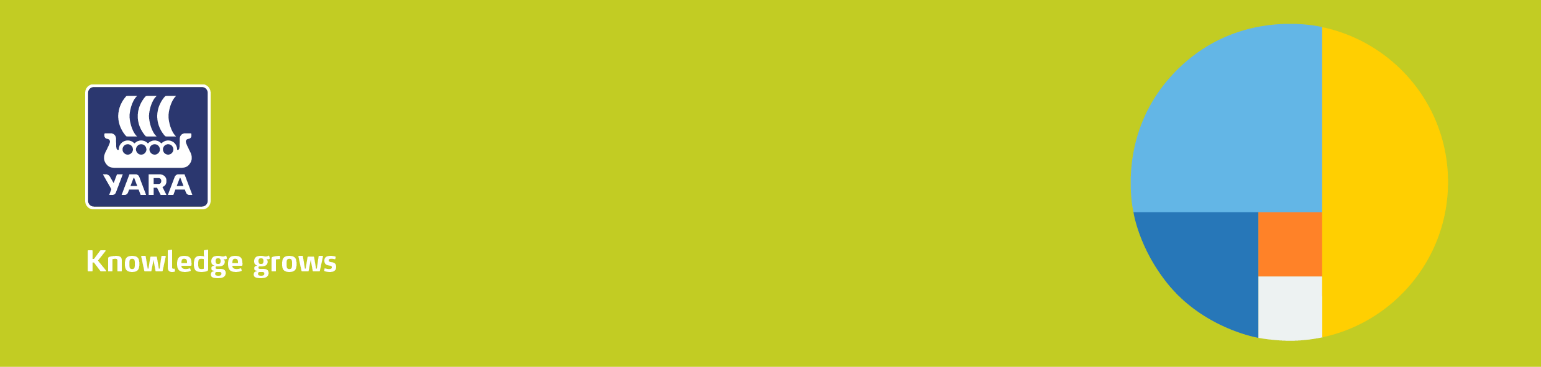 YaraVita® PROCOTE™ - Suggested copy for websitesYaraVita PROCOTE Micronutrient Fertilizer CoatingYaraVita® PROCOTE™ is a dealer applied proprietary micronutrient fertilizer coating that leverages the granular fertilizer to evenly and efficiently distribute essential micronutrients to growing crops. With YaraVita PROCOTE a farmer’s dry fertilizer program becomes the platform to deliver complete nutrition without complexity. YaraVita PROCOTE is available in Boron, Copper, Manganese, Zinc and blends of BCMZ and BMZ.Consistent Return on Investment Across all CropsGrowing the best possible crop requires micronutrients. Across all regions and all crops, applying YaraVita PROCOTE has consistently resulted in higher yields and even better return on investment. Toggle through the slides below to check it out. {{add ROI graphs available on the portal}}.Increased Feeding Sites and Better Nutrient AccessibilityThanks to YaraVita PROCOTE's consistent and even distribution through the coating technology, crops have an increase in feeding sites and nutrient accessibility. With the increase in uptake efficiency, the micronutrients are only needed in grams/ac.Improved Operations and Fertilizer HandlingYaraVita PROCOTE decreases granular fertilizer dust by over 99%. Other micronutrient coating technologies rely on micronutrient powders which can result in significant micronutrient loss due to dust off and segregation. YaraVita PROCOTE micronutrient fertilizer products offer superior solution using the proprietary suspension technology, eliminating loss and dust, while improving handling.Promote Water Use EfficiencyMicronutrients provided by YaraVita PROCOTE aid in the early development of root systems, improving the roots' ability to explore nutrients and water.To learn more about the effects YaraVita Procote and other sources of micronutrients have on crops' ability to uptake water and nutrients, check out the Saskatoon Incubator Farm results.